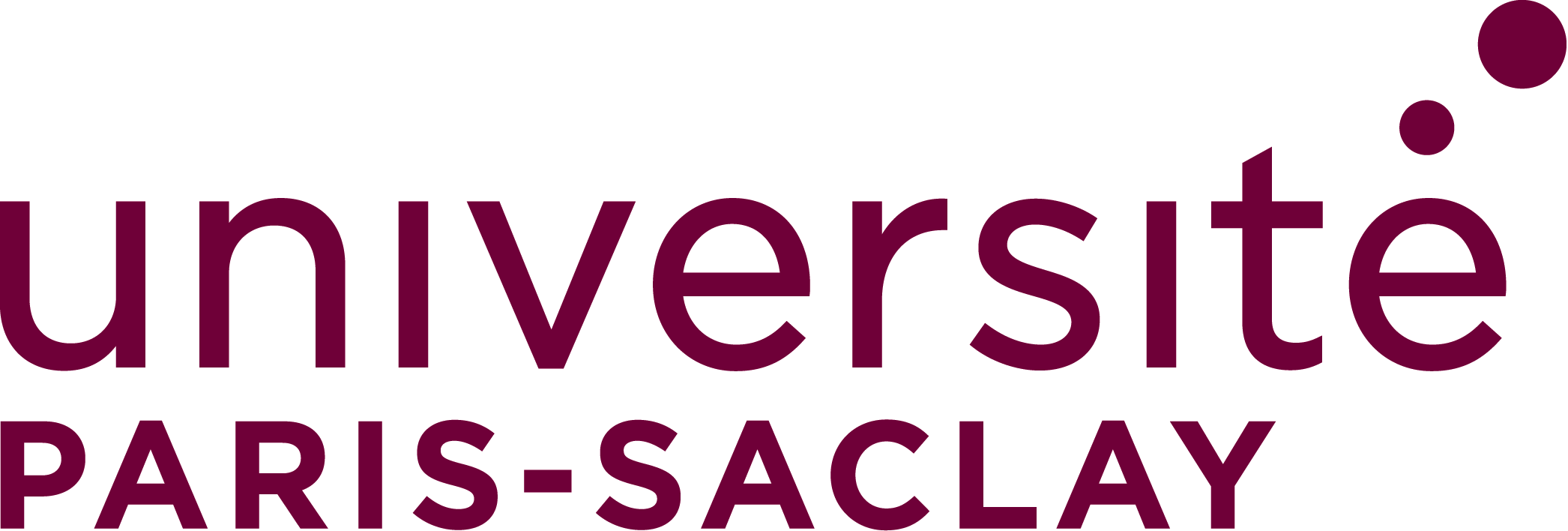 Master 2 election form for Master 1 candidates Master in Life Sciences and Health - University Paris-SaclayAcademic year 2022-2023This document is mandatory for your application to be processedLast name: First name:Which of these M2 programs are you interested in for the academic year 2022/23? Indicate your choices in order of preference (1: first choice, 2; second choice, and so on):	M2 Gene, Cell, Development	M2 Systems and Synthetic Biology	M2 Biotherapies: Tissue, Cell, Gene	M2 Fundamental Microbiology	M2 Genetics, Genomics, Epigenetics and Evolution	M2 Plant Sciences (Master BIP)	M2 Predictive and Integrative Animal Biology (Master BIP)	M2 Cell Signalling and Integrative Neurosciences	M2 Computational Neurosciences and Neuroengineering	Other (specify): Once filled, you must load this form in your application file, under the “Certificates” tab, in the field entitled “M2 List of choices for applicants for candidates enrolled in M1 at Université Paris-Saclay”